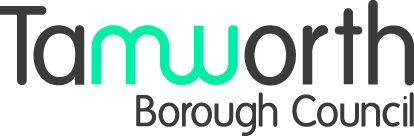 TAMWORTH BOROUGH COUNCILNEW APPLICATION/RENEWALSTREET TRADING CONSENTPlease note if your application is approved, it will ONLY cover the unit you are trading from and NO other associated vehiclesIf you are selling food please provide us with some information about your food hygiene registration and qualificationsTamworth Borough Council requires all traders to hold public liability insurance of at least £5 million.  Please include confirmation of this with your application.Have you previously held a Street Trading Licence or Consent issued by this or any other Council?  Yes/NoHave you ever had a Street Trading Licence or Consent suspended or revoked by this or any other Council?  Yes/NoChecklist:-Please provide the following in support of your application:•         Photographic Identification•         One passport size photograph•         Where the proposed activity will take place at a fixed position a map clearly          identifying the proposed location by marking the site boundary with a red line.•	photographs of the trading unit•	A photocopy of your Public Liability Insurance (£5m minimum)•	Evidence of permission from the landowner if applicable.•	Basic Disclosure & Barring Service Certificate (must be less than 1-month-old). •	Food Hygiene rating confirmation (for food led traders).•	For all assistants detailed in the application form a photograph and a Basic           Disclosure & Barring Service Certificate (must be less than 1-month-old).•	The fee Please detail if you wish to pay by monthly Direct Debit.  Please note the information in this application is for the determination of street trading.  You have a legal responsibility that you comply with any other primary legislation relevant to the business you intend to operate e.g. Food Safety, Health and Safety, Trading Standards, Fire Safety etc.DeclarationI acknowledge that the information I have provided is true to the best of my knowledge.  I understand that it is a criminal offence to give false or misleading information on this form. I will notify Tamworth Borough Council straightaway if any of the information I’ve provided changes.I understand that the information provided in this form will only be used for the purposes for which the information was obtained.  As part of the application process the information will be shared with other council departments and consultees.Type of Consent:AnnualRoamingTemporaryApplicant’s Full NameApplicant’s Full Address Contact Number Email AddressNI NumberDate of BirthNationalityPlease confirm you have the right to work in the UK      Yes/NoBusiness Name/Trading NameBusiness Address (if different from applicant’s address)Please indicate what type of unit you will be trading fromVEHICLE   Please indicate what type of unit you will be trading fromBARROW    Please indicate what type of unit you will be trading fromSTALL      Please indicate what type of unit you will be trading fromTRAILERPlease indicate what type of unit you will be trading fromPlease tick the relevant box above.    Please tick the relevant box above.    Vehicle Registration Colour and Size of unit(please also include photos of your unit with your application)Please state the location(s) you will be trading from. You will be required to include a map along with your application.  If you are applying to roam please list each street you wish to trade on each particular day.Do you require the land owners permission? (if yes please include this with your application)                          Yes/NoDetail days and timings you intend to operate and any seasonal variations i.e Bank Holidays, football match days etcDetail EXACTLY what articles are to be sold, exposed or offered for sale: (Every item you sell must be listed).All businesses are required to have proper arrangements for the collection of commercial refuse – it should not be thrown away with your domestic rubbish.  Please give details of your trade waste arrangementsWhat experience/qualifications do you have? (e.g Level 2 Food hygiene certificate)Which local authority is your business registered with?When did you first register with this authority?When was your last food inspection?What is your current food hygiene rating?Will you be using LPG/Gas/Propane?Please provide details of all persons assisting on a regular basis. (Tamworth Borough Council considers any person who works at the unit for more that 14 days a year as assisting on a regular basis).  Please continue on a separate sheet if necessary.NameAddressDate of BirthNational Insurance NumberSignaturePosition in the Company (if applicable)Date